คำแนะนำการสมัครขอการสนับสนุนเอกสารประกอบการสมัครขอสนับสนุน ประกอบด้วยหนังสือแจ้งความประสงค์ขอสมัครเข้าร่วมโครงการตามแบบฟอร์มใบสมัครเข้าร่วม “โครงการสนับสนุนการพัฒนาโครงการและการตรวจสอบความใช้ได้ (Validation) โครงการ T-VER ปีงบประมาณ พ.ศ. 2563” ศึกษารายละเอียดเกี่ยวกับโครงการ T-VER ได้ที่ website : http://ghgreduction.tgo.or.th/t-ver/ติดต่อสอบถามข้อมูลเพิ่มเติมเกี่ยวกับวิธีการคำนวณก๊าซเรือนกระจก ได้ที่นายจักรพงษ์ แย้มยิ้ม (ทุกประเภทโครงการ)โทรศัพท์: 0-2141-9845 E-mail: jakgrapong@tgo.or.thนางสาวจิตติมา บุญเกิด (ประเภทโครงการด้านพลังงานทดแทนและการจัดการของเสีย)โทรศัพท์: 0-2141-9845 E-mail: jittima@tgo.or.thนายภัทรภณ คล้ายกุล (ประเภทโครงการด้านพลังงานทดแทนและการเพิ่มประสิทธิภาะพลังงาน)โทรศัพท์: 0-2142-7461 E-mail: pattarapon@tgo.or.thนายอภิสิทธิ์ เสนาวงค์ (ประเภทโครงการด้านป่าไม้และพื้นที่สีเขียว และการเกษตร)โทรศัพท์: 0-2141-9844 E-mail: abhisit.s@tgo.or.thติดต่อสอบถามข้อมูลเพิ่มเติมเกี่ยวกับขั้นตอนและวิธีการสมัคร ได้ที่นายจักรพงษ์ แย้มยิ้มโทรศัพท์: 0-2141-9845 E-mail: jakgrapong@tgo.or.thโทรศัพท์มือถือ: 06-5724-6118, 08-6732-5460นางสาวจิตติมา บุญเกิดโทรศัพท์: 0-2141-9845 E-mail: jittima@tgo.or.thเลขที่ 				 	       .วันที่ 				 	       .เรียน	ผู้อำนวยการองค์การบริหารจัดการก๊าซเรือนกระจก (องค์การมหาชน)เรื่อง	ขอสมัครเข้าร่วมโครงการสนับสนุนการพัฒนาโครงการและการตรวจสอบความใช้ได้ (Validation) โครงการ T-VER ปีงบประมาณ พ.ศ. 2563ตามที่ องค์การบริหารจัดการก๊าซเรือนกระจก (องค์การมหาชน) หรือ อบก. ได้เปิดรับสมัครหน่วยงานต่างๆ เข้าร่วมโครงการสนับสนุนการพัฒนาโครงการและการตรวจสอบความใช้ได้ (Validation) โครงการ T-VER ปีงบประมาณ พ.ศ. 2563 นั้น  ……(ชื่อหน่วยงาน)..…  ขอสมัครเข้าร่วมโครงการสนันสนุนฯ ดังกล่าว โดยได้จัดเตรียมใบสมัครและเอกสารประกอบการสมัครเข้าร่วมโครงการฯ ตามที่ อบก.กำหนดเป็นที่เรียบร้อย ข้าพเจ้าได้ศึกษาหลักเกณฑ์และเงื่อนไขการดำเนินโครงการเป็นอย่างดีแล้ว โดยยินดีที่จะปฏิบัติตามข้อกำหนดดังกล่าวทุกประการ  รวมทั้งจะให้การสนับสนุนทีมงานของ  ……….(ชื่อหน่วยงาน)…….. ในการดำเนินโครงการสนับสนุนฯ ตามรายละเอียดที่ระบุในใบสมัครอย่างเต็มที่ และจะร่วมดำเนินโครงการจนบรรลุเป้าหมายของโครงการโดยจะไม่ละทิ้งงานในระหว่างการดำเนินโครงการ นอกจากเกิดกรณีที่ไม่สามารถดำเนินโครงการได้แล้วเสร็จ อันเป็นสาเหตุที่หลีกเลี่ยงไม่ได้จะมีหนังสือแจ้งสาเหตุไปยัง อบก.ต่อไป นอกจากนี้ ยินดีให้ความร่วมมือกับ อบก. ในกิจกรรมต่างๆ เพื่อนำผลสำเร็จจากการเข้าร่วมโครงการไปเผยแพร่ขยายผลต่อไปลงชื่อ 							 	       .(									)ตำแหน่ง..........................................................................(ลงนามโดยผู้มีอำนาจลงนามของนิติบุคคล พร้อมประทับตรา (ถ้ามี))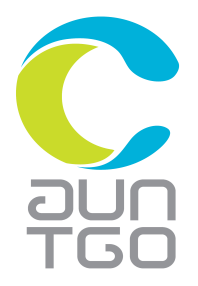 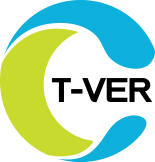 ใบสมัครโครงการสนับสนุนการพัฒนาโครงการและการตรวจสอบความใช้ได้ (Validation) โครงการ T-VER ปีงบประมาณ พ.ศ. 2563จัดทำโดย……(ชื่อหน่วยงาน)..…  สนับสนุนโดยองค์การบริหารจัดการก๊าซเรือนกระจก (องค์การมหาชน)ส่วนที่ 1 : ข้อมูลทั่วไป 1.  ลักษณะของสถานประกอบการที่เข้าร่วมโครงการ โรงงานอุตสาหกรรม			 อาคารธุรกิจ 	 หน่วยงานภาครัฐ 	/รัฐวิสาหกิจ		 อื่นๆ โปรดระบุ								.2.  ชื่อนิติบุคคลผู้พัฒนาโครงการ												.เลขที่ตั้ง 					 หมู่ที่ 				ตรอก/ซอย 					ถนน 								ตำบล/แขวง 							  อำเภอ/เขต					 จังหวัด 					 รหัส  			โทรศัพท์						โทรสาร				 E-mail				ผู้ประสานงานชื่อ-สกุล							ตำแหน่ง								เบอร์มือถือ 							 โทรศัพท์							โทรสาร								 E-mail						ชื่อ-สกุล							ตำแหน่ง						   	 	เบอร์มือถือ 							 โทรศัพท์						 	โทรสาร								 E-mail						3. แผนภาพแสดงที่ตั้งของโครงการ (พร้อมระบุพิกัด) :ส่วนที่ 2 : รายละเอียดการดำเนินกิจกรรมลดก๊าซเรือน กระจก(โปรดระบุรายละเอียดที่มาของการพัฒนากิจกรรมโครงการลดก๊าซเรือนกระจกโดยสังเขป และแนบเอกสารประกอบ(ถ้ามี))1. ประเภทโครงการ   พลังงานทดแทน การเพิ่มประสิทธิภาพพลังงาน  การจัดการของเสีย  ป่าไม้และพื้นที่สีเขียว  การเกษตร อื่นๆ (โปรดระบุ) 												2. รายละเอียดกิจกรรม ก่อนการดำเนินโครงการ(โปรดอธิบายสภาพที่เป็นอยู่ก่อนดำเนินกิจกรรมลดก๊าซเรือนกระจกเพื่อใช้เป็นข้อมูลกรณีฐาน (Baseline Scenario) เช่น เครื่องจักรอุปกรณ์ ข้อมูลชนิด กำลังการผลิตติดตั้ง และปริมาณการใช้เชื้อเพลิง ปริมาณการใช้ไฟฟ้า หรือระบบเดิมก่อนการปรับปรุง เป็นต้น พร้อมรูปภาพประกอบ)กิจกรรมโครงการ(โปรดอธิบายการดำเนินกิจกรรมลดก๊าซเรือนกระจกที่ได้ดำเนินการ ระบุเทคโนโลยีอุปกรณ์ที่ติดตั้ง เช่น เครื่องจักรอุปกรณ์ใหม่ ปริมาณการใช้พลังงานทดแทน การเพิ่มพูนแหล่งกักเก็บก๊าซเรือนกระจก เป็นต้น พร้อมรูปภาพประกอบ )3. สถานภาพการดำเนินโครงการ ยังไม่ดำเนินการ คาดว่าจะเริ่มดำเนินกิจกรรมลดก๊าซเรือนกระจก วันที่ ............................... ดำเนินโครงการแล้ว วันที่................................................(เช่น เริ่มติดตั้งเครื่องจักร เริ่มเดินระบบ เริ่มจำหน่ายไฟฟ้าเข้าสู่ระบบสายส่ง เริ่มเปลี่ยนหลอดไฟ เป็นต้น)4. สรุปขนาดโครงการลดก๊าซเรือนกระจกที่ขอรับสนับสนุนภายใต้โครงการ(กรอกข้อมูลตามประเภทโครงการที่ดำเนินการ)4.1 โครงการประเภทพลังงานทดแทน4.2 โครงการประเภทการเพิ่มประสิทธิภาพพลังงาน และการจัดการของเสีย4.3 โครงการประเภทการเกษตร และป่าไม้และพื้นที่สีเขียวส่วนที่ 3 : แผนการดำเนินงานแผนการดำเนินงานการดำเนินงานโครงการจะเริ่มต้นในเดือน พฤศจิกายน 2562 สิ้นสุดเดือนกรกฎาคม 2563 โดยให้หน่วยงานกำหนดแผนงานที่คาดว่าจะดำเนินการในตารางหมายเหตุ:	1. ตลอดการดำเนินโครงการจะมีเจ้าหน้าที่ อบก.ให้คำปรึกษาทุกระยะของการดำเนินงาน		2. ผู้ประเมินภายนอก หรือ VVB อบก.จะเป็นผู้จัดหาให้ ผู้ขอรับการสนับสนุนไม่สามารถเลือกเองได้รายละเอียดคณะทำงานหรือบุคลากรของหน่วยงานที่ร่วมดำเนินโครงการ(กรณีมีเอกสารแต่งตั้งคณะทำงานหรือบุคลากรอย่างเป็นทางการจากสถานประกอบการโปรดแนบเอกสารแต่งตั้งประกอบใบสมัครด้วย)ส่วนที่ 4 : หลักฐานประกอบสถานประกอบการจะต้องยื่นเอกสารหลักฐานแสดงคุณสมบัติของสถานประกอบการเป็นหลักฐานการจัดตั้งเป็นนิติบุคคล แล้วแต่กรณีดังนี้ห้างหุ้นส่วนจำกัด ให้ยื่นสำเนาหนังสือรับรองการจดทะเบียนนิติบุคคล พร้อมรับรองสำเนาถูกต้องบริษัทจำกัดหรือบริษัทมหาชน ให้ยื่นสำเนาหนังสือรับรองการจดทะเบียนนิติบุคคล พร้อมรับรองสำเนาถูกต้องนิติบุคคลอื่นที่จัดตั้งขึ้นตามกฎหมายไทยให้ยื่นสำเนาเอกสารหลักฐาน การจัดตั้งเป็นนิติบุคคลและบัญชีรายชื่อผู้มีอำนาจควบคุม และบริหารกิจการของนิติบุคคลนั้น พร้อมรับรองสำเนาถูกต้องหนังสือมอบอำนาจพร้อมปิดอากรแสตมป์ครบถ้วนตามกฎหมายในกรณีที่ผู้มีอำนาจของสถานประกอบการมอบอำนาจให้บุคคลอื่นลงนามผูกพันนิติบุคคลหรือกระทำการอื่นใดในการติดต่อกับ อบก.และหลักฐานประกอบอื่นๆ (ถ้ามี)ประเภทพลังงานทดแทนกำลังการผลิตติดตั้งรวม(MW)ปริมาณก๊าซเรือนกระจกที่คาดว่าจะลดได้(ตันคาร์บอนไดออกไซด์เทียบเท่าต่อปี) (tCO2e/y)เช่น การผลิตพลังงานไฟฟ้าจากแสงอาทิตย์ การผลิตพลังงานไฟฟ้าจากพลังงานลม เป็นต้น(กรณีไม่สามารถประเมินได้ให้เว้นไว้)ประเภทกิจกรรมเป้าหมายการลดใช้พลังงานรวม(MWh/y)ปริมาณก๊าซเรือนกระจกที่คาดว่าจะลดได้(ตันคาร์บอนไดออกไซด์เทียบเท่าต่อปี) (tCO2e/y)เช่น เปลี่ยนหลอดไฟจากหลอดฟลูออเรสเซนต์เป็น LED การติดตั้งหม้อไอน้ำใหม่ การติดตั้งเครื่องทำน้ำเย็นใหม่ เป็นต้น(กรณีไม่สามารถประเมินได้ให้เว้นไว้)ประเภทกิจกรรมขนาดพื้นที่รวม(ไร่)ปริมาณก๊าซเรือนกระจกที่คาดว่าจะลดได้(ตันคาร์บอนไดออกไซด์เทียบเท่าต่อปี) (tCO2e/y)เช่น ปลูกไม้ยืนต้น อนุรักษ์และฟื้นฟูป่าเสื่อมโทรม เป็นต้น(กรณีไม่สามารถประเมินได้ให้เว้นไว้)รายละเอียดปี พ.ศ.2562ปี พ.ศ.2562ปี พ.ศ.2562ปี พ.ศ.2563ปี พ.ศ.2563ปี พ.ศ.2563ปี พ.ศ.2563ปี พ.ศ.2563ปี พ.ศ.2563ปี พ.ศ.2563รายละเอียดต.ค.พ.ย.ธ.ค.ม.ค.ก.พ.มี.ค.เม.ย.พ.ค.มิ.ย.ก.ค.1. จัดตั้งคณะทำงานหรือมอบหมายบุคลากร (ต้องมีหลักฐานการมอบหมายงาน)2. รวบรวมข้อมูลเพื่อจัดทำเอกสารข้อเสนอโครงการ (Project Design Document: PDD)3. จัดทำเอกสารข้อเสนอโครงการ (PDD) 4. จัดส่งเอกสารข้อเสนอโครงการ (PDD) ให้ผู้ประเมินภายนอก (VVB)5. ตรวจสอบความใช้โครงการได้โดย VVB(ลงพื้นที่โครงการ (Onsite)6. จัดทำรายงานประเมินผลประโยชน์ร่วม (Co-benefit Report)7. ยื่นเอกสารขอขึ้นทะเบียนและเปิดบัญชี T-VER Credit ไปยัง อบก.ลำดับรายชื่อตำแหน่งหน้าที่และความรับผิดชอบ